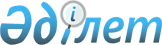 О проекте распоряжения Президента Республики Казахстан "О внесении изменений в распоряжение Президента Республики Казахстан от 6 декабря 2013 года № 250 "О Национальном конкурсе "Мерейлі отбасы"Постановление Правительства Республики Казахстан от 9 апреля 2021 года № 226
      Правительство Республики Казахстан ПОСТАНОВЛЯЕТ:
      внести на рассмотрение Президента Республики Казахстан проект распоряжения Президента Республики Казахстан "О внесении изменений в распоряжение Президента Республики Казахстан от 6 декабря 2013 года № 250 "О Национальном конкурсе "Мерейлі отбасы". О внесении изменений в распоряжение Президента Республики Казахстан от 6 декабря 2013 года № 250 "О Национальном конкурсе "Мерейлі отбасы"
      Внести в распоряжение Президента Республики Казахстан от 6 декабря 2013 года № 250 "О Национальном конкурсе "Мерейлі отбасы" следующие изменения:
      пункты 2 и 3 исключить.
					© 2012. РГП на ПХВ «Институт законодательства и правовой информации Республики Казахстан» Министерства юстиции Республики Казахстан
				
      Премьер-Министр
Республики Казахстан 

А. Мамин

      Президент
Республики Казахстан 

К.Токаев
